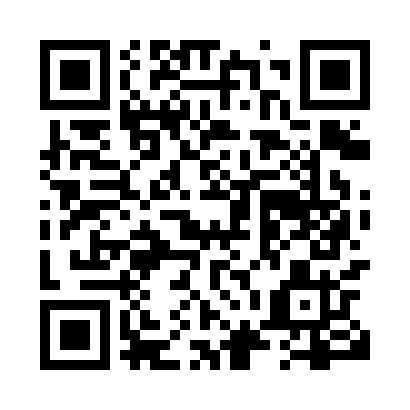 Prayer times for Cains Point, New Brunswick, CanadaMon 1 Jul 2024 - Wed 31 Jul 2024High Latitude Method: Angle Based RulePrayer Calculation Method: Islamic Society of North AmericaAsar Calculation Method: HanafiPrayer times provided by https://www.salahtimes.comDateDayFajrSunriseDhuhrAsrMaghribIsha1Mon3:265:281:246:519:2011:222Tue3:275:291:256:519:2011:223Wed3:275:301:256:519:2011:224Thu3:285:301:256:519:1911:225Fri3:285:311:256:519:1911:226Sat3:285:321:256:519:1911:227Sun3:295:331:256:519:1811:228Mon3:295:331:266:509:1811:219Tue3:305:341:266:509:1711:2110Wed3:315:351:266:509:1611:2011Thu3:335:361:266:509:1611:1812Fri3:355:371:266:499:1511:1713Sat3:365:381:266:499:1411:1614Sun3:385:391:266:499:1311:1415Mon3:405:401:266:489:1311:1216Tue3:415:411:276:489:1211:1117Wed3:435:421:276:479:1111:0918Thu3:455:431:276:479:1011:0719Fri3:475:441:276:469:0911:0620Sat3:495:451:276:469:0811:0421Sun3:515:461:276:459:0711:0222Mon3:535:471:276:459:0611:0023Tue3:555:491:276:449:0510:5824Wed3:565:501:276:439:0410:5625Thu3:585:511:276:439:0210:5426Fri4:005:521:276:429:0110:5327Sat4:025:531:276:419:0010:5128Sun4:045:551:276:408:5910:4829Mon4:065:561:276:408:5710:4630Tue4:085:571:276:398:5610:4431Wed4:105:581:276:388:5510:42